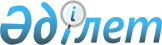 Об организации в Курмангазинском районе общественных работПостановление Курмангазинского районного акимата Атырауской области от 11 июня 2012 года № 191. Зарегистрировано Департаментом юстиции Атырауской области 29 июня 2012 года № 4-8-229      Сноска. По всему тексту слово «аульного» заменено словом «сельского» постановлением акимата Курмангазинского района Атырауской области от 08.12.2014 № 545 (вводится в действие по истечении десяти календарных дней после дня его первого официального опубликования).

      В соответствии с подпунктом 14) пункта 1 статьи 31 Закона Республики Казахстан от 23 января 2001 года "О местном государственном управлении и самоуправлении в Республике Казахстан",статьей 20 Закона Республики Казахстан от 23 января 2001 года "О занятости населения" и постановления Правительства Республики Казахстан от 19 июня 2001 года № 836 "О мерах по реализации Закона Республики Казахстан от 23 января 2001 года "О занятости населения" районный акимат ПОСТАНОВЛЯЕТ:



      1. Утвердить перечень организаций и виды общественных работ согласно приложению 1.



      2. Утвердить объемы, конкретные условия общественных работ, размеры оплаты труда и источники их финансирования согласно приложению 2.



      3. Контроль за исполнением настоящего постановления возложить на заместителя акима района Муфтах А.



      4. Настоящее постановление вступает в силу со дня государственной регистрации в органах юстиции, вводится в действие по истечении десяти календарных дней после дня его первого официального опубликования и распространяется на отношения, возникшие с 4 января 2012 года.      Аким района                                А. Такешев

Согласовано:

Акпанов Бауыржан - Директор районного государственного архива

                   Курмангазинского района;

Болеков Кайрат   - Начальник Курмангазинского районного Филиала

                   Центра обслуживания населения Атырауской области;

Габдуллин Ниетжан - Начальник узла почтовой связи Курмангазинского

                   района;

Гайнетов Ержан   - Начальник управления Атырауского филиала "Народный

                   Банк Казахстана" Курмангазинского района;

Джазбаев Ермек   - Начальник отдела по делам обороны Курмангазинского

                   района;

Елеуов Асхат     - Испольняющий обязанности начальника

                   Курмангазинское районное управление казначейства;

Кадралиев Айбек  - Начальник управление юстиции Курмангазинского

                   района;

Каспанов Жангелди -Начальник отдела внутренних дел Курмангазинского

                   района;

Мусагалиева Айша - Начальник Курмангазинского районного отделения

                   государственного центра по выплате пенсий;

Тухфатова Дина   - Председатель суда Курмангазинского района;

Тынымов Гани     - Прокурор Курмангазинского района.

Приложение 1      

Утверждено постановлением

районного акимата   

от 11 июня 2012 года № 191 Перечень организаций и виды общественных работПолное написание сокращений:

ГУ - государственное учреждение

КГП - коммунальное государственное предприятие

РГП - республиканское государственное предприятие

ГЦВП - государстенный центр по выплате пенсии

АО - акционерное общество

ЭВМ - электронная вычислительная машина

Приложение 2      

Утверждено постановлением

районного акимата   

от 11 июня 2012 года № 191 Объемы, конкретные условия общественных работ, размеры оплаты труда и источники их финансирования
					© 2012. РГП на ПХВ «Институт законодательства и правовой информации Республики Казахстан» Министерства юстиции Республики Казахстан
				№Список организацииВиды общественных работ1ГУ Аппарат акима Курмангазинского районаЭкологическое оздоровление регионов (озеленение и благоустройство). Оператор ЭВМ, уборка помещений2ГУ Аппарат районного маслихатаКурьеры, оператор ЭВМ, уборка помещений3ГУ Аппарат акима село ГанюшкиноЭкологическое оздоровление регионов (озеленение и благоустройство)Помощь органам жилищно-коммунального хозяйства в уборке территорий населенных пунктов, промышленных предприятийКурьеры, оператор ЭВМ, делопроизводитель, уборка помещенийСтроительство и ремонт дорог, водопроводных, газовых, канализационных коммуникаций4ГУ Аппарат акима Аккольского сельского округаЭкологическое оздоровление регионов (озеленение и благоустройство)Строительство и ремонт дорог, водопроводных, газовых, канализационных коммуникацийПомощь органам жилищно-коммунального хозяйства в уборке территорий населенных пунктов, промышленных предприятийУчастие при переписи населения, скота, профилактических работах животных. Оказание услуг престарелым при заготовки дров, кормов сортировка и доставка почты, заготовка саманаКурьеры, оператор ЭВМ, делопроизводитель, уборка помещений5ГУ Аппарат акима Азгирского сельского округаЭкологическое оздоровление регионов (озеленение и благоустройство)Помощь органам жилищно-коммунального хозяйства в уборке территорий населенных пунктов, промышленных предприятийКурьеры, оператор ЭВМ, делопроизводитель, уборка помещенийУчастие при переписи населения, скота, профилактических работах животных. Оказание услуг престарелым при заготовки дров, кормов сортировка и доставка почты, заготовка самана6ГУ Аппарат акима Асанского сельского округаЭкологическое оздоровление регионов (озеленение и благоустройство)Помощь органам жилищно-коммунального хозяйства в уборке территорий населенных пунктов, промышленных предприятийУчастие при переписи населения, скота, профилактических работах животных. Оказание услуг престарелым при заготовки дров, кормов сортировка и доставка почты, заготовка саманаКурьеры, оператор ЭВМ, делопроизводитель, уборка помещений7ГУ Аппарат акима Бирликского сельского округаЭкологическое оздоровление регионов (озеленение и благоустройство)Строительство и ремонт дорог, водопроводных, газовых, канализационных коммуникацийПомощь органам жилищно-коммунального хозяйства в уборке территорий населенных пунктов, промышленных предприятийУчастие при переписи населения, скота, профилактических работах животных. Оказание услуг престарелым при заготовки дров, кормов сортировка и доставка почты, заготовка саманаКурьеры, оператор ЭВМ, делопроизводитель, уборка помещений8ГУ Аппарат акима Байдинского сельского округаЭкологическое оздоровление регионов (озеленение и благоустройство)Строительство и ремонт дорог, водопроводных, газовых, канализационных коммуникацийПомощь органам жилищно-коммунального хозяйства в уборке территорий населенных пунктов, промышленных предприятийУчастие при переписи населения, скота, профилактических работах животных. Оказание услуг престарелым при заготовки дров, кормов сортировка и доставка почты, заготовка саманаКурьеры, оператор ЭВМ, делопроизводитель, уборка помещений9ГУ Аппарат акима Дынгызылского сельского округаЭкологическое оздоровление регионов (озеленение и благоустройство)Строительство и ремонт дорог, водопроводных, газовых, канализационных коммуникацийПомощь органам жилищно-коммунального хозяйства в уборке территорий населенных пунктов, промышленных предприятийУчастие при переписи населения, скота, профилактических работах животных. Оказание услуг престарелым при заготовки дров, кормов сортировка и доставка почты, заготовка саманаКурьеры, оператор ЭВМ, делопроизводитель, уборка помещений10ГУ Аппарат акима Енбекшинского сельского округаЭкологическое оздоровление регионов (озеленение и благоустройство)Строительство и ремонт дорог, водопроводных, газовых, канализационных коммуникацийПомощь органам жилищно-коммунального хозяйства в уборке территорий населенных пунктов, промышленных предприятийУчастие при переписи населения, скота, профилактических работах животных. Оказание услуг престарелым при заготовки дров, кормов сортировка и доставка почты, заготовка саманаКурьеры, оператор ЭВМ, делопроизводитель, уборка помещений11ГУ Аппарат акима Коптогайского сельского округаЭкологическое оздоровление регионов (озеленение и благоустройство)Строительство и ремонт дорог, водопроводных, газовых, канализационных коммуникацийПомощь органам жилищно-коммунального хозяйства в уборке территорий населенных пунктов, промышленных предприятийУчастие при переписи населения, скота, профилактических работах животных. Оказание услуг престарелым при заготовки дров, кормов сортировка и доставка почты, заготовка саманаКурьеры, оператор ЭВМ, делопроизводитель, уборка помещений12ГУ Аппарат акима Кировского сельского округаЭкологическое оздоровление регионов (озеленение и благоустройство)Строительство и ремонт дорог, водопроводных, газовых, канализационных коммуникацийПомощь органам жилищно-коммунального хозяйства в уборке территорий населенных пунктов, промышленных предприятийУчастие при переписи населения, скота, профилактических работах животных. Оказание услуг престарелым при заготовки дров, кормов сортировка и доставка почты, заготовка саманаКурьеры, оператор ЭВМ, делопроизводитель, уборка помещений13ГУ Аппарат акима Кудряшовского сельского округаЭкологическое оздоровление регионов (озеленение и благоустройство)Строительство и ремонт дорог, водопроводных, газовых, канализационных коммуникацийПомощь органам жилищно-коммунального хозяйства в уборке территорий населенных пунктов, промышленных предприятийУчастие при переписи населения, скота, профилактических работах животных. Оказание услуг престарелым при заготовки дров, кормов сортировка и доставка почты, заготовка саманаКурьеры, оператор ЭВМ, делопроизводитель, уборка помещений14ГУ Аппарат акима Кигашского сельского округаЭкологическое оздоровление регионов (озеленение и благоустройство)Строительство и ремонт дорог, водопроводных, газовых, канализационных коммуникацийПомощь органам жилищно-коммунального хозяйства в уборке территорий населенных пунктов, промышленных предприятийУчастие при переписи населения, скота, профилактических работах животных. Оказание услуг престарелым при заготовки дров, кормов сортировка и доставка почты, заготовка саманаКурьеры, оператор ЭВМ, делопроизводитель, уборка помещений15ГУ Аппарат Макашского сельского округаЭкологическое оздоровление регионов (озеленение и благоустройство)Строительство и ремонт дорог, водопроводных, газовых, канализационных коммуникацийПомощь органам жилищно-коммунального хозяйства в уборке территорий населенных пунктов, промышленных предприятийУчастие при переписи населения, скота, профилактических работах животных. Оказание услуг престарелым при заготовки дров, кормов сортировка и доставка почты, заготовка саманаКурьеры, оператор ЭВМ, делопроизводитель, уборка помещений16ГУ Аппарат акима Нуржауского сельского округаЭкологическое оздоровление регионов (озеленение и благоустройство)Строительство и ремонт дорог, водопроводных, газовых, канализационных коммуникацийПомощь органам жилищно-коммунального хозяйства в уборке территорий населенных пунктов, промышленных предприятийУчастие при переписи населения, скота, профилактических работах животных. Оказание услуг престарелым при заготовки дров, кормов сортировка и доставка почты, заготовка саманаКурьеры, оператор ЭВМ, делопроизводитель, уборка помещений17ГУ Аппарат акима Сафоновского сельского округаЭкологическое оздоровление регионов (озеленение и благоустройство)Строительство и ремонт дорог, водопроводных, газовых, канализационных коммуникацийПомощь органам жилищно-коммунального хозяйства в уборке территорий населенных пунктов, промышленных предприятийУчастие при переписи населения, скота, профилактических работах животных. Оказание услуг престарелым при заготовки дров, кормов сортировка и доставка почты, заготовка саманаКурьеры, оператор ЭВМ, делопроизводитель, уборка помещений18ГУ Аппарат акима  Суюндукского сельского округаЭкологическое оздоровление регионов (озеленение и благоустройство)Помощь органам жилищно-коммунального хозяйства в уборке территорий населенных пунктов, промышленных предприятийУчастие при переписи населения, скота, профилактических работах животных. Оказание услуг престарелым при заготовки дров, кормов сортировка и доставка почты, заготовка саманаКурьеры, оператор ЭВМ, делопроизводитель, уборка помещений19ГУ Аппарат акима Орлынского сельского округаЭкологическое оздоровление регионов (озеленение и благоустройство)Строительство и ремонт дорог, водопроводных, газовых, канализационных коммуникацийПомощь органам жилищно-коммунального хозяйства в уборке территорий населенных пунктов, промышленных предприятийУчастие при переписи населения, скота, профилактических работах животных. Оказание услуг престарелым при заготовки дров, кормов сортировка и доставка почты, заготовка саманаКурьеры, оператор ЭВМ, делопроизводитель, уборка помещений20ГУ Аппарат акима Тенизского сельского округаЭкологическое оздоровление регионов (озеленение и благоустройство)Строительство и ремонт дорог, водопроводных, газовых, канализационных коммуникацийПомощь органам жилищно-коммунального хозяйства в уборке территорий населенных пунктов, промышленных предприятийУчастие при переписи населения, скота, профилактических работах животных. Оказание услуг престарелым при заготовки дров, кормов сортировка и доставка почты, заготовка саманаКурьеры, оператор ЭВМ, делопроизводитель, уборка помещений21ГУ Аппарат акима Шортанбайского сельского округаЭкологическое оздоровление регионов (озеленение и благоустройство)Строительство и ремонт дорог, водопроводных, газовых, канализационных коммуникацийПомощь органам жилищно-коммунального хозяйства в уборке территорий населенных пунктов, промышленных предприятийУчастие при переписи населения, скота, профилактических работах животных. Оказание услуг престарелым при заготовки дров, кормов сортировка и доставка почты, заготовка саманаКурьеры, оператор ЭВМ, делопроизводитель, уборка помещений22ГУ Районный отдел занятости и социальных программКурьеры, оператор ЭВМ, делопроизводитель, уборка помещений23ГУ Районный отдел экономики и бюджетного планированияКурьеры, оператор ЭВМ, делопроизводитель, уборка помещений24ГУ Районный отдел финансовКурьеры, оператор ЭВМ, делопроизводитель, уборка помещений25ГУ Районный судКурьеры, оператор ЭВМ, делопроизводитель, уборка помещений26ГУ Прокуратура районаКурьеры, оператор ЭВМ, делопроизводитель, уборка помещений27РУ Районный отдел по делам обороныКурьеры, оператор ЭВМ, делопроизводитель, уборка помещений28ГУ Районный отдел сельского хозяйстваКурьеры, оператор ЭВМ, делопроизводитель, уборка помещений29ГУ Районный отдел земельных отношенийКурьеры, оператор ЭВМ, делопроизводитель, уборка помещений30ГУ Районное управление казначействоКурьеры, оператор ЭВМ, делопроизводитель, уборка помещений31Филиала территориального отдела Курмангазинского района департамента по исполнению судебных актов Атырауской областиКурьеры, оператор ЭВМ, делопроизводитель, уборка помещений32ГУ Государственный районный архивКурьеры, оператор ЭВМ, делопроизводитель, уборка помещений33ГУ Атырауской филиал районное отделение ГЦВПКурьеры, оператор ЭВМ, делопроизводитель, уборка помещений34ГУ Районное управление юстицииКурьеры, оператор ЭВМ, делопроизводитель, уборка помещений35ГУ Районный центр обслуживания населенияКурьеры, оператор ЭВМ, делопроизводитель, уборка помещений36ГУ Районный отдел внутренних делКурьеры, оператор ЭВМ, делопроизводитель, уборка помещений37КГП Районный филиал Атырауской санитарно-эпидемологической станцииКурьеры, оператор ЭВМ, делопроизводитель, уборка помещений38АО Районный узел почтовой связиРаспространители газет39ГУ Районная библиотекаКурьеры, оператор ЭВМ, делопроизводитель, уборка помещений40ГУ Районный отдел образованиеКурьеры, оператор ЭВМ, делопроизводитель, уборка помещений41ГУ Атырауской филиал районный управление АО "Народный Банк Казахстана"Курьеры, оператор ЭВМ, делопроизводитель, уборка помещений42РГП "Казсушар" участок КурмангазыКурьеры, оператор ЭВМ, делопроизводитель, уборка помещений43ГУ Районный налоговый управлениеКурьеры, оператор ЭВМ, делопроизводитель, уборка помещений44ГУ Районный отдел по черезвычайным ситуациямКурьеры, оператор ЭВМ, делопроизводитель, уборка помещений45ГУ Районный отдел внутренней политикиКурьеры, оператор ЭВМ, делопроизводитель, уборка помещений46ГУ Районный отдел ветеринарииКурьеры, оператор ЭВМ, делопроизводитель, уборка помещений№ №Виды общественных работОбъемыКонкретные условияИсточники финансированияразмеры оплаты труда участников1Экологическое оздоровление регионов (озеленение и благоустройство)1000 деревьевНеполный рабочий день и гибкий графикИз средств местного бюджета1,0 из расчета минимального размера заработной платы2Строительство и ремонт дорог, водопроводных, газовых, канализационных коммуникаций.4680 к/мНеполный рабочий день и гибкий графикИз средств местного бюджета1,0 из расчета минимального размера заработной платы3Помощь органам жилищно-коммунального хозяйства в уборке территорий населенных пунктов, промышленных предприятий.120000 м/3Неполный рабочий день и  гибкий графикИз средств местного бюджета1,0 из расчета минимального размера заработной платы4Сезонные краткосрочные работы по откорму скота, по доращиванию молодняка, заготовка и обеспечение кормами животных и выращивание птицы.7 тоннаНеполный рабочий день и гибкий графикИз средств местного бюджета1,0 из расчета минимального размера заработной платы5Другие виды работ: курьеры оператор ЭВМ, делопроизводитель, участие в переписи призывников в отделе по делам обороны, распространение газет, уборка помещении20160 бумагооборот 45360 бумагооборот 34020 бумагооборотНеполный рабочий день и гибкий графикИз средств местного бюджета1,0 из расчета минимального размера заработной платы6Виды работ, проводимых в сельских округах: участие при переписи населения, скота, в профилактических работ животных. Оказание услуг престарелым при заготовки дров, кормов сортировка и доставка почты, заготовка самана3000 переписи скота 7000 тонн 240000 заготовка саманаНеполный рабочий день и гибкий графикИз средств местного бюджета1,0 из расчета минимального размера заработной платы